疯狂红单申请入驻平台专家协议欢迎您使用疯狂体育知识付费平台！为了更好地为您提供服务，请您仔细阅读《疯狂红单专家协议》（以下简称“本协议”）。在您开始使用疯狂红单平台服务（以下简称“本服务”）之前，请您务必认真阅读并充分理解本协议，特别是涉及免除或者限制责任的条款、权利许可和信息使用的条款、同意开通和使用特殊单项服务的条款、法律适用和争议解决条款等。其中，免除或者限制责任条款等重要内容将以加粗形式提示您注意，您应重点阅读。如你未满18周岁，请在退出使用，感谢您的理解与支持！鉴于：您已充分知晓并同意北京疯狂体育产业管理有限公司旗下体育知识付费平台《疯狂红单》（以下简称“本平台”）专家运营规则，根据《中华人民共和国民法典》及其他相关法律法规，您现在向本平台申请入驻成为本平台的专家，并在本平台创建专家账号等服务，您需遵守以下条款及提供相关认证信息。一、权力与义务1.您应当对您使用本服务的行为负责，除非法律允许或者经公司事先书面许可，您使用本服务不得具有下列行为：1.1 使用未经公司授权或许可的任何插件、外挂、系统或第三方工具对本服务的正常运行进行干扰、破坏、修改或施加其他影响。1.2 利用或针对本服务进行任何危害计算机网络安全的行为，包括但不限于：1.2.1 非法侵入他人网络、干扰他人网络正常功能、窃取网络数据等危害网络安全的活动；1.2.2 提供专门用于从事侵入网络、干扰网络正常功能及防护措施、窃取网络数据等危害网络安全活动的程序、工具；1.2.3 明知他人从事危害网络安全的活动的，为其提供技术支持、广告推广、支付结算等帮助1.2.4 使用未经许可的数据或进入未经许可的服务器/账号；1.2.5 未经允许进入公众计算机网络或者他人计算机系统并删除、修改、增加存储信息；1.2.6 未经许可，企图探查、扫描、测试本服务系统或网络的弱点或其它实施破坏网络安全的行为；1.2.7 企图干涉、破坏本服务系统或网站的正常运行，故意传播恶意程序或病毒以及其他破坏干扰正常网络信息服务的行为；1.2.8 伪造TCP/IP数据包名称或部分名称。1.3 对本服务进行反向工程、反向汇编、编译或者以其他方式尝试发现本服务的源代码。1.4 恶意注册本服务账号，包括但不限于频繁、批量注册账号。1.5 违反法律法规、本协议、公司的相关规则及侵犯他人合法权益的其他行为。1.6 应当保守合作期间知悉甲方的各种商业秘密、财务数据、公司机密等任何不宜对外公开的事项，否则造成本平台损失的，您应承担赔偿责任。在任何情况下，如果公司有理由认为您的任何行为违反或可能违反上述约定的，公司可独立进行判断并处理，且在任何时候有权在进行任何事先通知的情况下终止向头条号用户提供服务，并追究相关责任。2 信息内容权利及规范2.1 用户按规定完成实名认证后，可以以注册账号使用本服务。请您保证对在通过头条号平台制作、复制、上传、发布、传播、评论的任何内容（包括但不限于头像、名称、账号介绍，或文字、图片、音频、视频、链接等，以及其他使用头条号平台服务所产生的其他内容）享有合法权益，若您账号中的内容发生权利纠纷或侵犯了任何第三方的合法权益，需您承担全部法律责任。2.2 您的制作、复制、上传、发布、传播、评论等内容应自觉遵守宪法法律、法规、遵守公共秩序，尊重社会公德、社会主义制度、国家利益、公民合法权益、道德风尚和信息真实性等要求。您不得制作、复制、上传、发布、传播法律、行政法规禁止的下列信息内容：2.2.1 反对宪法确定的基本原则的；2.2.2 危害国家安全，泄露国家秘密的；2.2.3 颠覆国家政权，推翻社会主义制度、煽动分裂国家、破坏国家统一的；2.2.4 损害国家荣誉和利益的；2.2.5 宣扬恐怖主义、极端主义的；2.2.6 宣扬民族仇恨、民族歧视，破坏民族团结的；2.2.7 煽动地域歧视、地域仇恨的；2.2.8 破坏国家宗教政策，宣扬邪教和迷信的；2.2.9 编造、散布谣言、虚假信息，扰乱经济秩序和社会秩序、破坏社会稳定的；2.2.10 散布、传播暴力、淫秽、色情、赌博、凶杀、恐怖或者教唆犯罪的；2.2.11 侵害未成年人合法权益或者损害未成年人身心健康的；2.2.12 未获他人允许，偷拍、偷录他人，侵害他人合法权利的；2.2.13 包含恐怖、暴力血腥、高危险性、危害表演者自身或他人身心健康内容的；2.2.14 危害网络安全、利用网络从事危害国家安全、荣誉和利益的；2.2.15 侮辱或者诽谤他人，侵害他人合法权益的；2.2.16 对他人进行暴力恐吓、威胁，实施人肉搜索的；2.2.17 涉及他人隐私、个人信息或资料的；2.2.18 散布污言秽语，损害社会公序良俗的；2.2.19 侵犯他人隐私权、名誉权、肖像权、知识产权、商业秘密等合法权益内容的；2.2.20 未经公司许可，利用本服务为自己或第三方进行推广、发布广告的（包括但不限于加入第三方链接、广告等行为）；2.2.21 过度营销信息，骚扰信息和/或垃圾信息、低俗类信息、垃圾广告的；2.2.22 使用本网站常用语言文字以外的其他语言文字制作、复制、上传、发布、传播的内容、留言、评论的；2.2.23 与所制作、复制、上传、发布、传播的内容、留言、评论的信息毫无关系的；2.2.24 所发布、传播的内容毫无意义的，或刻意使用字符组合以逃避技术审核的；2.2.25 其他违反法律法规、政策及公序良俗、干扰本平台正常运营或侵犯其他用户或第三方合法权益内容的其他信息。3. 为确保公司和用户的利益，您请在使用本服务时，不要进行如下行为（该行为是指使用专家账号所进行的任何行为，包括但不限于注册登录、帐号运营、管理及推广以及其他行为）：3.1 提交、发布虚假信息，或冒充、利用他人名义进行相关活动；3.1 强制、诱导其他用户关注、点击链接页面或分享信息；3.1 虚构事实、隐瞒真相以误导、欺骗他人；3.1 利用本平台及帐户从事违法犯罪活动；3.1 制作、发布与以上行为相关的方法、工具，或对此类方法、工具进行运营或传播；3.1 其他违反法律法规规定、侵犯其他用户合法权益、干扰产品正常运营或未经公司明示授权的行为。4. 公司设立公众投诉、举报平台，用户可按照公司公示的投诉举报制度向公司投诉、举报各类违法违规行为、违法传播活动、违法有害信息等内容，公司将及时受理和处理用户投诉举报，以共同营造风清气正的网络空间。5.“本平台”数据使用规范5.1 未经公司书面许可，您不得自行或授权、允许、协助任何第三人对本平台服务中信息内容进行如下行为：5.1.1 复制、读取、采用头条号服务的信息内容，用于包括但不限于宣传、增加阅读量、浏览量等商业用途；5.1.2 采用包括但不限于特殊标识、特殊代码等任何形式的识别方法，自行或协助第三人对本服务的信息或内容产生流量、阅读量引导、转移、劫持等不利影响；5.1.3 其他非法获取本服务的信息内容的行为。5.2  经公司书面许可后，您对本平台服务的信息和内容的分享、转发等行为，还应符合以下规范：5.2.1 对抓取、统计、获得的相关搜索热词、分类、排名、搜索量、点击率、阅读量等相关数据，未经公司事先书面同意，不得将上述数据以任何方式公示、提供、泄露给任何第三人；5.2.2 不得对本服务的源网页进行任何形式的任何改动，包括但不限于本服务的主页、各功能接口、广告系统链接等入口，也不得对奔入服务的源页面的展示进行任何形式的遮挡、插入、弹窗等妨碍；5.2.3 应当采取安全、有效、严密的措施，防止本服务的信息内容被第三方通过包括但不限于“蜘蛛”（spider）程序等任何形式进行非法获取；5.2.4 不得把相关数据内容用于公司书面许可范围之外的目的，进行任何形式的销售和商业使用，或向第三方泄露、提供或允许第三方为任何方式的使用。5.2.5 您向任何第三人分享、转发、复制本相关服务信息内容的行为，还应遵守公司为此制定的其他规范和标准。二、关于入驻专家您需要履行的核心义务自您成为本平台的专家之际，即享有本平台为您提供的体育知识付费分析服务的作品（作品包含但不限于文章、音频、视频等多媒体作品）的发布权力，同时需认真履行以下几项核心义务。1. 对于您在本平台发布的所有作品需以体育赛事或号码分析为主，并确保推荐内容的原创性、真实性、完整性、逻辑性及连续性。关于图文内容，每篇赛事分析必须保证原创度不低于80%，无错别字，逻辑清晰，字数不低于300字，格式工整，段落清晰。文章内容与推荐选项必须保持一致。音频、视频作品最低不低于1分钟，声音、画面清晰，并保证内容完整性。2. 无任何敏感及违规词，文章中不得出现广告、联系方式、行业违规词等内容。专家发布的推荐文章不得出现敏感词（参考本平台专家手册），一经发现方案直接下架，且本平台有权直接取消与您之前约定的一切合作，并可根据您对平台造成的影响，有权对您账户的收益做出比例或全部扣除的决定，情节严重者，我们将移交司法机关协助处理；三、专家及作品归属权1. 凡是入驻本平台的专家，本平台可用于北京疯狂体育产业管理有限管理旗下所有平台产品，包括但不限于"疯狂红单"及授权合作公司平台产品，且有权使用专家姓名权、肖像权用于业务合理宣传，以及乙方包含但不限于文稿、演出、广播、电视、广告、电影、录音、录象等彩票/体育知识付费作品。但甲方不得将带有乙方肖像的图片改成毁谤、猥亵、淫秽或任何不道德的影片资料。2. 自您入驻本平台时间起，若签署的为独家签约模式，不得在其他平台产品进行知识付费内容授权。在合同有效期内，本平台独家拥有您体育知识付费合作的姓名权、肖像权等使用权。违反本条约定，本平台有权单方节约，并且您应向甲方支付违约金，违约金为合作期间您在本平台通过知识付费业务获得全部费用。非独家签约模式，乙方提供的知识付费内容不受约束。四、双方关系说明鉴于您入驻本平台双方属于合作关系，不属于劳动关系，本合作期内您不享有劳动法律法规规定的社会保险及福利待遇，本平台也无需因此向您方支付任何形式的补偿。您可自行安排完成稿件分发服务的时间和地点，同时需要遵守平台的内容发布准则。本合同期内您若患病或非因工负伤的，不享有劳动法律法规规定的医疗期、工伤等待遇，相关的医药、治疗等费用，均由您自行承担。您需承诺，能够按照本合同约定为本平台提供知识付费内容稿件分发服务，遵守本平台的相应规章制度、操作规程，保守本平台商业秘密，勤勉尽责地完成合作任务。五、费用说明1. 合作期间本平台使用您姓名权、肖像权等权益用于体育知识付费业务推广合作，平台根据您为平台创造的营收按比例分成，特邀专家等级内容乙方收入税前*%，普通专家等级内容乙方收入税前*%，自行在平台操作提取（特邀专家与普通专家规则参考本平台专家手册）。根据甲方的需要及乙方作品表现和能力等，甲方有权调整乙方的服务费；双方应就服务费调整需签署补充协议，可通过官方邮箱与您签署入驻《疯狂红单专家协议》时留下的联系邮箱方式进行确认。2. 您在合作期间正常履行义务的情况下，并通过知识付费内容产品销售获得对应分润，可通过平台提现通道，以货币形式授权甲方通过云支付或其他第三方支付平台支付给您的服务费，云支付或其他第三方支付平台代扣相应税费，第三方服务费单次（提现额度*7%+2）元，由您独立承担，后续如有调整，甲方需在专家管理后台进行公告通知。前款所述合作服务费中已包含双方合作的一切费用，甲方无需再另行向乙方支付任何其他服务费。乙方收款信息本平台专家名：（需实名入驻，笔名非流量专家不予通过）本平台注册ID：（用户登录的用户名，可在APP中我的账号：如fkhd***）真实姓名：（与身份证一致）身份证号：（身份证号码）开户行全称：（提款银行开户地点全称，不清楚建议咨询持卡银行）银行卡号：（收款卡号码）联系电话：（常有联系手机号）联系邮箱：（用户双方沟通，核实确认信息的联系邮箱）通讯地址：（用于双方邮寄物件可接受有效地址）六、违约处理1. 针对您违反本协议、隐私政策以及与头条号平台相关的规则、规范、声明、公告、通知等内容的行为，公司有权独立判断并视情况采取预先警示、拒绝发布、要求整改、立即停止传输信息、删除内容/留言/跟帖、暂停更新、冻结账户权益、限制账号部分或者全部功能直至永久关闭账号、要求承担违约或侵权责任等措施。公司有权公告处理结果，且有权根据实际情况决定是否恢复使用。对涉嫌违反法律法规、涉嫌违法犯罪的行为将保存有关记录，并依法向有关主管部门报告、配合有关主管部门调查。2. 因您违反本协议或其他服务条款规定，引起第三方投诉或诉讼索赔的，您应当自行承担全部法律责任。因您的违法或违约行为导致公司及其关联公司、控制公司损失、或向任何第三方赔偿或遭受国家机关处罚的，公司有权撤回、追缴金额，您应承担违约/侵权责任并应足额赔偿公司及其关联公司、控制公司因此遭受的全部损失。3. 公司尊重并保护法人、公民的知识产权、名誉权、姓名权、隐私权等合法权益。您保证，在使用本服务时上传的文字、图片、视频、音频、链接等不侵犯任何第三方的知识产权、名誉权、姓名权、隐私权等权利及合法权益。否则，公司有权在收到权利方或者相关方通知的情况下移除该涉嫌侵权内容。针对第三方提出的全部权利主张，您应自行承担全部法律责任；如因您的侵权行为导致公司及其关联公司、控制公司遭受损失的（包括经济、商誉等损失），您还应足额赔偿公司及其关联公司、控制公司遭受的全部损失。七、合作的终止与解除1. 您理解并同意，公司提供的平台服务是按照现有技术和条件所能达到的现状提供的。公司会尽最大努力向您提供服务，确保服务的连贯性和安全性。您理解，公司不能随时预见和防范技术以及其他风险，包括但不限于不可抗力、网络原因、第三方服务瑕疵、第三方网站等原因可能导致的服务中断、不能正常使用本服务以及其他的损失和风险。2. 您理解并同意，公司为了服务整体运营、平台运营安全的需要，有权视具体情况决定服务/功能设置、范围，修改、中断、中止或终止本协议服务。3. 本平台有权视业务需要及乙方作品表现等行使单方解除本合同的权利，但应提前3个工作日给予乙方解除合同的书面通知。除应当支付的合作服务费外，甲方不向乙方支付任何补偿。4. 符合下列情况的，您可解除本合同：5. 由于您健康原因无法继续提供本合同项下服务;6. 平台不能按照本合同约定支付合作服务费。7. 通知以本合同中的联系方式为主，任何一方变更联系人或联系方式，应立即以盖有公章或合同章（自然人一方以签字为准）的书面形式通知对方，由于未及时通知对方变更情况所造成的损失，均有违约方承担。但双方联系人只是日常联络之工作。与合同有关的重大事项的确认，如对合同条款的任何修改、任何类别的确认、任何承诺等都应书面签署补充协议并加盖公章或合同章方可生效。八、知识产权1. 公司在本服务中提供的内容（包括但不限于软件、技术、程序、网页、文字、图片、图像、音频、视频、图表、版面设计、电子文档等）的知识产权属于公司所有。公司提供本服务时所依托的软件的著作权、专利权及其他知识产权均归公司所有。未经公司许可，任何人不得擅自使用（包括但不限于通过任何机器人、蜘蛛等程序或设备监视、复制、传播、展示、镜像本服务中的内容）。2. 您理解并同意，在使用本服务时发布上传的文字、图片、视频、音频等均由您原创或已获合法授权。您通过本平台上传、发布的任何内容的知识产权归属您或原始著作权人所有。3. 你知悉、理解并同意，为持续改善并为您提供更好的服务，你通过本平台服务上传发布、传输或传播的内容（包括但不限于文字、图片、图像、音频、视频和/或音频中的音乐、声音、对话等），授权公司及其关联公司、控制公司、继承公司一项全球范围内、免费、非独家、可再许可（通过多层次）的权利（包括但不限于复制权、信息网络传播权、改编权、汇编权、修改权、翻译权、制作衍生品、表演和展示等权利），使用范围包括但不限于在当前或其他网站、应用程序、产品或终端设备等。您在此确认并同意，上述权利的授予包括在内容、本平台、公司和/或公司品牌有关的任何的宣传、推广、广告和/或相关营销中使用和以其他方式开发内容（全部或部分）的权利和许可。为避免疑惑，您同意，上述权利的授权包括许可使用、复制、展示、传播您拥有或被许可使用并植入内容中的个人形象、肖像、姓名、商标、服务标志、品牌、名称、标识、公司标记及其他物料、素材等。4. 您确认并同意授权公司以公司自己的名义或委托专业第三方对侵犯您上传发布的享有知识产权的内容进行代维权，维权形式包括但不限于：监测侵权行为、发送维权函、提起诉讼或仲裁、调解、和解等，公司有权对维权事宜做出决策并独立实施。5. 公司为本平台的开发、运营提供技术支持，并对本平台服务的开发和运营等过程中产生的所有数据和信息等享有全部权利。6. 请您在任何情况下都不要私自使用公司的包括但不限于“疯狂体育”、“疯狂红单”等在内的任何商标、服务标记、商号、域名、网站名称或其他显著品牌特征等（以下统称为“标识”）。未经公司事先书面同意，您不得将本条款前述标识以单独或结合任何方式展示、使用或申请注册商标、进行域名注册等，也不得实施向他人明示或暗示有权展示、使用、或其他有权处理该些标识的行为。由于您违反本协议使用公司上述商标、标识等给公司或他人造成损失的，由您承担全部法律责任。九、免责声明1. 您理解并同意，本服务可能会受多种因素的影响或干扰，公司不保证(包括但不限于)：1.1 公司完全适合用户的使用所有要求；1.2 公司不受干扰，及时、安全、可靠或不出现错误；用户经由公司取得的任何软件、服务或其他材料符合用户的期望；1.3 软件中任何错误都将能得到更正。2. 如果有对于涉嫌借款或其他涉财产的网络信息、账户密码、广告或推广等信息的，请您谨慎对待并自行进行判断，基于前述原因您因此遭受的利润、商业信誉、资料损失或其他有形或无形损失，公司不承担任何直接、间接、附带、特别、衍生性或惩罚性的赔偿责任。3. 您理解并同意，在使用本服务过程中，可能遇到不可抗力等因素（不可抗力是指不能预见、不能克服并不能避免的客观事件），包括但不限于政府行为、自然灾害、网络原因、黑客攻击、战争或任何其它类似事件。出现不可抗力情况时，公司将努力在第一时间及时修复，但因不可抗力给用户造成的损失，公司不承担责任。4. 公司依据本协议约定获得处理违法违规内容的权利，该权利不构成公司的义务或承诺，公司不能保证及时发现违法行为或进行相应处理。5. 您阅读、理解并同意：关于本协议服务，公司不提供任何种类的明示或暗示担保或条件，包括但不限于商业适售性、特定用途适用性等。您对本服务的使用行为一定程度需自行承担相应风险。6. 您阅读、理解并同意，本协议是在保障遵守国家法律法规、维护公序良俗，保护他人合法权益，公司在能力范围内尽最大的努力按照相关法律法规进行判断，但并不保证公司判断完全与司法机关、行政机关的判断一致，如因此产生的后果用户已经理解并同意自行承担。十、争议解决甲乙双方在履行本合同过程中发生争议，应当通过协商解决。协商不成的，任何一方均有权向甲方所在地人民法院提起诉讼。十一、协议生效1. 您明确并接受本平台体育知识付费业务合作及稿件分发安排等行为，双方的自愿遵守，不存在欺诈、胁迫、乘人之危等情形。2. 本协议由您自行打印并自愿签署，将本协议底部签名处、第五条信息栏及协议骑缝信息填写完整发至本平台入驻申请邮箱fkhongdan@crazysports.com，平台会将通过审核的协议给与签约或拒绝答复，平台无需向您发放除本协议之外的其他协议。3. 平台通过官方邮箱答复日起，协议生效，您需认真履行本协议上述所有条款要求。十二、其他1. 本协议的成立、生效、履行、解释及争议的解决均应适用中华人民共和国大陆地区法律。倘本协议之任何规定因与中华人民共和国的法律抵触而无效，则这些条款将尽可能接近本协议原条文意旨重新解析，且本协议其它规定仍应具有完整的效力及效果。2. 您和公司均是独立的主体，在任何情况下本协议不构成公司对用户的任何形式的明示或暗示担保或条件，双方之间亦不构成代理、合伙、合营或雇佣关系。（    ） ✔代表您已充分阅读本入驻协议所有条款并自愿申请入驻本平台成本平台专家。申请人签名：（需与第五项姓名一致）申请日期：   年    月   日注：需填写文档中底色标黄信息，签名需手写，附件需附申请人身份证照片，所有文件骑缝一次性签字。所有信息填写完成拍照发至fkhongdan@crazysports.com进入官方审核状态，等到官方回复，感谢您的参与。附：您需提供专家录入信息示例以上信息填好与协议一并提交，不清楚事项看操作手册（作为专家相信大家都有能力认真填写好。）身份证正面照片身份证背面照片疯狂红单专家申请表疯狂红单专家申请表专家名：宫磊（展示给用户看的专家名称）专家简介宫磊央视著名足球评论员，现役职业足球教练员。前国脚，亚足联足球讲师，是中国到目前为止唯一的一位获得世界足球先生提名的中国球员。现担任重庆力帆足球俱乐部总经理。（资历、背景越详细通过率越高）专家头像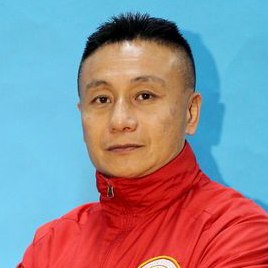 （专家头像）注册的用户账号（即登录名）Fkhd****(或其他，通过h5注册昵称可设置，h5注册地址t.fkhongdan.com)联系方式：个人联系手机号/微信/QQ/Email等